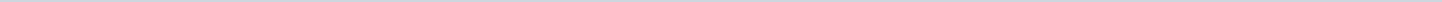 Geen documenten gevonden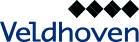 Gemeente VeldhovenAangemaakt op:Gemeente Veldhoven28-03-2024 17:39Ingekomen stukken0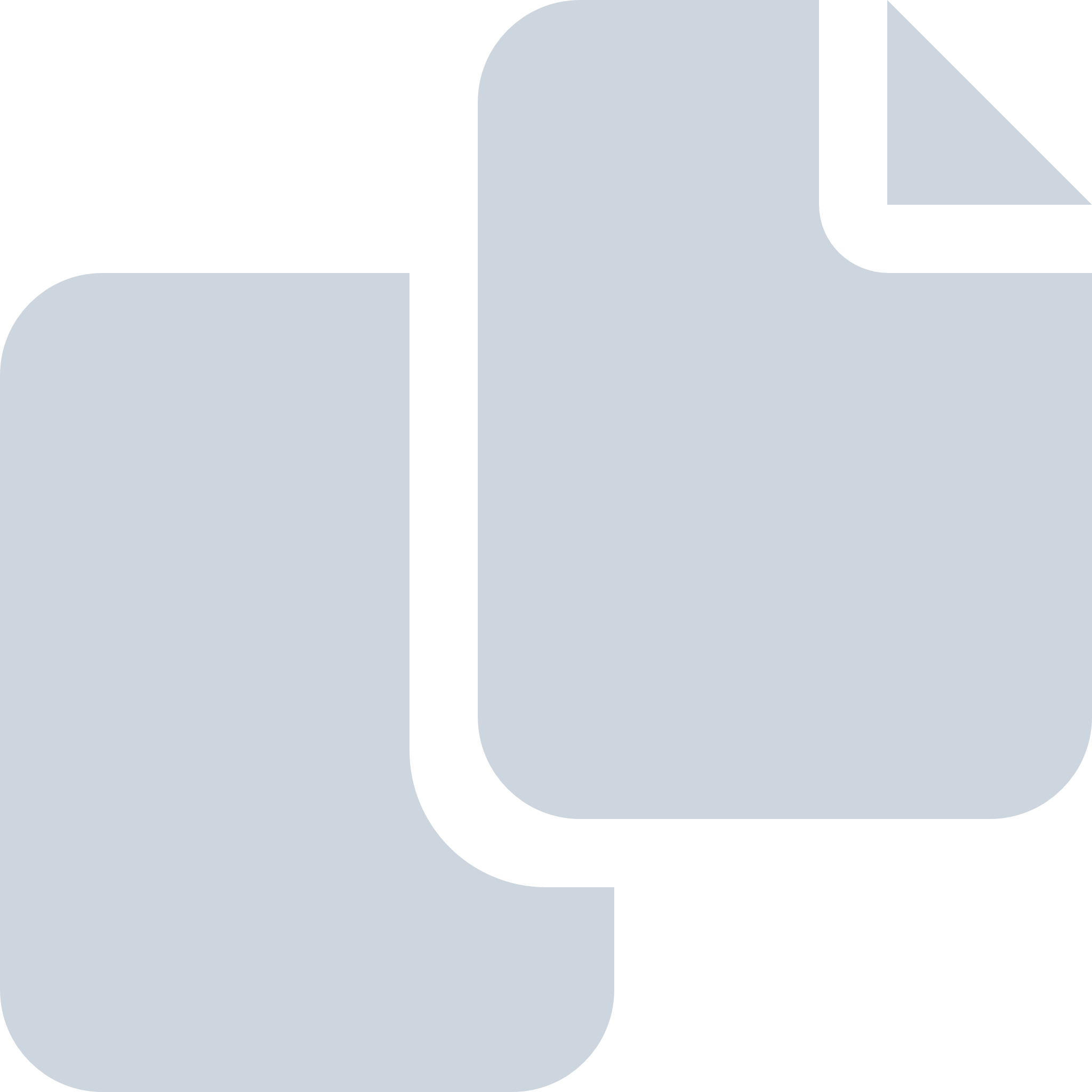 Periode: juni 2020